Общее положение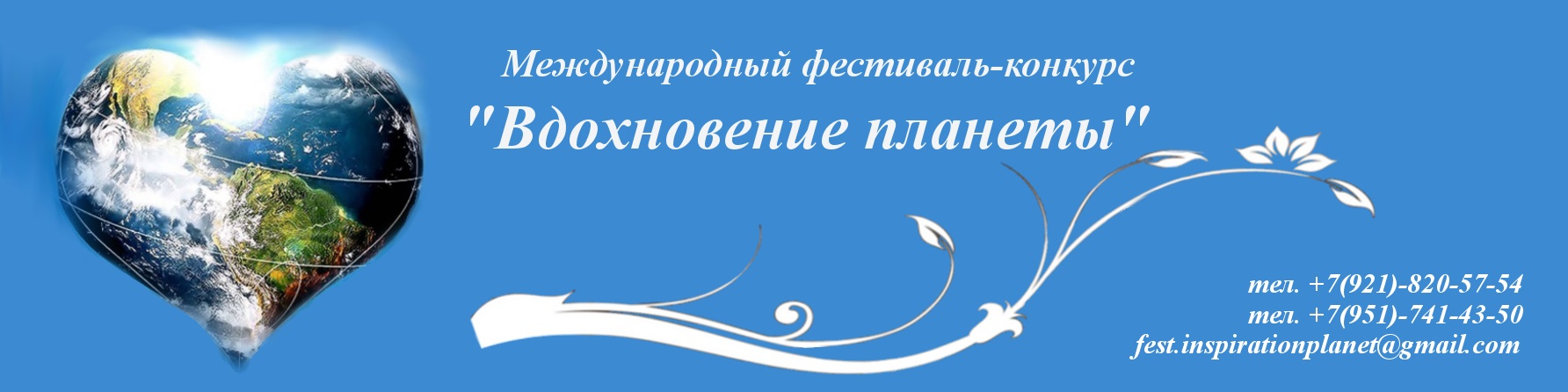  о Международном фестивале – конкурсе «Вдохновение Планеты».Конкурс проводится фестивальным центром ООО «Арт-Лайн» и является открытым для участников из России, ближнего и дальнего зарубежья.Город проведения: «Кубенское»Дата проведения: «28 апреля 2018 года»Окончание приема заявок: «23 апреля 2018 года»Место проведения: МБУК «Кубенский районный Дом культуры», 160553, Вологодская область, Вологодский район, с. Кубенское, ул. Ленина, д.48Вступайте в нашу группу вконтакте https://vk.com/fest.inspirationplanet , чтобы быть в курсе всех новостей фестиваля – конкурса «Вдохновение Планеты». Оглавление:О нас.Цель и задачи фестиваля-конкурса.Наши участники.Номинации.Возрастные категории.Финансовые условия. Основной порядок и требования к конкурсантам.Члены жюри.Награждение. Для партнёров и спонсоров. Для СМИ. Фото- и видеосъёмка. Как подать заявку. Как произвести оплату. Контакты.1.О нас:Международный фестивальный конкурс «Вдохновение Планеты» является творческим конкурсом в области вокального, хореографического, инструментального, театрального, изобразительного искусства и открыт для участников всех возрастов из России и ближнего и дальнего зарубежья.Организатором является фестивальный центр ООО «Арт-Лайн», нашими партнерами являются НКО Фонд поддержки гражданских инициатив г Вологда http://fpgi.ru/ , Фонд развития малых городов и сел «Земля Вологодская» http://fond-rgs.ru/, Grandballettheatre Бейрут-Ливан https: //vk.com/id143026555 ,художественная школа НОУ "Светлые знания" г. Вологда.Международный фестиваль-конкурс «Вдохновение Планеты» праздник творчества и искусства, это улыбки и праздничное настроение всех участников фестиваля.2. Цель и задачи фестиваля-конкурсаНаша цель:Выявление и всесторонняя поддержка наиболее талантливых солистов и коллективов в том числе детей без попечения родителей, детей с ограниченными возможностями здоровья;Приобщение детей и молодежи с ограниченными возможностями здоровья к творческой деятельности и создание условий для реализации творческого потенциала детей, подростков и молодежи с ОВЗ;Предоставление возможности проверить полученные навыки и знания;Раскрытие и сохранение творческого потенциала;Акцентирование внимания общественности и руководящих органов на необходимости создания условий для обучения, совершенствования мастерства и всестороннего развития личности ребенка, подростков и молодежи;Организация свободного досуга населения, привлечение к занятию искусством детей, подростков и молодежи, ознакомление общественности и гостей фестиваля с творческой культурой;Создание условий для реализации творческих способностей детей и молодёжи;Становление и расширение культурных дружеских связей между городами и странами участниками конкурса-фестиваля;3. Наши участникиК участию в международном фестивале-конкурсе приглашаются творческие коллективы и солисты, как любительские, так и профессиональные (по отдельной заявке с пометкой «профессионал), различных жанров и направлений: хореография, вокал, хоры, инструментальное исполнительство, театральное творчество, оригинальные жанры, модельные агентства, театры мод, художники-модельеры и другие, занимающиеся на базе детских школ искусств, детских музыкальных школ, досуговых центров, домов культуры, дворцов детского и юношеского творчества, учащиеся средне-специальных, высших музыкальных и художественных учебных заведений, фотостудий, спортивных школ, цирковых училищ, секций, детских садов, общеобразовательных школ, клубов, творческих центров и объединений и других учреждений, а также все желающие, руководители и участники коллективов, отдельные участники художественной самодеятельности, студенты учебных заведений и другие заинтересованные лица из России и всех стран мира, подавшие заявку на участие и оплатившие организационный добровольный взнос. Возраст участников не ограничен.К участию в конкурсе изобразительного и декоративно-прикладного искусства приглашаются художественные школы, студии, кружки, ВУЗЫ, художники и все, кому близко изобразительное и декоративно-прикладное искусство различных направлений (с оплатой организационного взноса), а также все желающие участники многожанрового фестиваля-конкурса.Во всех номинациях фестиваля-конкурса могут участвовать профессиональные коллективы и преподаватели, по отдельной заявке с пометкой «профессионал».4. Номинации4.1 Хореография:Народный танец (фольклорный, народно-сценический);Стилизованный народный танец;Классический танец;Эстрадный танец (в том числе эстрадно-спортивный танец);Бальный танец (в том числе историко-бытовой);Детский танец;BellyDance;Восточный танец;Акробатическая хореография;Современный танец (contemporary, RnB, джаз-модерн, модерн, неофолк, афро-джаз);Уличный танец (Locking, Popping, Hip-Hop, House, Break-Dance, Crump, Whacking, Vogue, Street Jazz, Dancehall, C-Walk, Electro, Street dance).Дополнительно (по желанию):Специальная номинация «Патриотический танец» - исполнение номера в патриотической тематике.Специальная номинация «Дебют-хореография» - для участников, выступающих на конкурсах впервые (возрастная группа - до 10 лет).Продолжительность конкурсных выступлений в дисциплине хореография не более 5 минут.4.2 Вокал:Эстрадная песня;Джазовое пение;Народная песня (в том числе фольклор и этнография);Академическое пение;Авторская песня;Патриотическая песня;Хоровое пение;и другие направления (в соответствии с принятыми заявками).Дополнительно (по желанию):Специальная номинация «Моя Отчизна» - одно произведение в патриотической тематике.Специальная номинация «Мировой хит» - исполнение одного произведения из репертуара общепризнанных мировых исполнителей (тема свободная - по выбору самого конкурсанта).Для дисциплины вокал, солист исполняет одно произведение, продолжительностью не более 5 минут. Допускается прописанный БЭК - вокал для солистов. Не допускается прописанный БЭК - вокал для ансамблей и Double - вокал (инструментальное или голосовое дублирование основной партии) для солистов. Для дисциплин академический и народный вокал предусмотрено как живое сопровождение или А капелла, так и выступление под минусовую фонограмму (не допускается прописанный БЭК вокал). Для детских фольклорных коллективов допускается участие не более 3-х взрослых. Для авторской песни исполнитель должен являться автором или соавтором музыки и текста. Для номинации «Хоры» допускается участие не более 5 взрослых. Количество микрофонов и стоек уточняете в оргкомитете. Станки для хоровых коллективов не предоставляются. Предоставление отдельного помещения и инструмента для подготовки к конкурсу не предусмотрено. Использование подтанцовки в дисциплине «Вокал» запрещено.Фестиваль-конкурс не имеет жанровых ограничений, Оргкомитет приветствует новые творческие направления.4.3 Театральное творчество:Художественное слово;Участники в данной номинации могут представить литературно-музыкальную композицию, отрывок из прозы, отрывок из поэмы, стихотворение и т.д. При исполнении произведения допускаются: театрализация (постановка, костюмы) и музыкальное оформление выступления; визуальное сопровождение (видео ряд), при технической возможности зала. Продолжительность номера не более 6 минут.4.4 Инструментальное искусство:классические инструменты (фортепиано, скрипка, гитара, виолончель и т.д.);народные инструменты (баян, аккордеон, балалайка и др.);духовые инструменты (флейта, кларнет, саксофон, труба, и др.);эстрадные инструменты (электрогитара, синтезатор, ударные и т.д.);Участники представляют одно произведение до 5 минут.Соло-исполнители на народных, духовых, струнных, клавишных и других инструментах. Ансамбли или Оркестры народных инструментов, духовые, симфонические, эстрадные и другие.Жанровая направленность - свободная (академическое, народное, эстрадное, джазовое исполнение и др.).Предоставление отдельного помещения и инструмента для подготовки к конкурсу не предусмотрено.4.5. Изобразительное искусство:Живопись;Графика.В конкурсной программе оцениваются собственные изделия (работы) в количестве от 1 до 2 штук, оформленные на бумаге формата А3, без паспарту. Техника работ – вольная, в любой технике исполнения. Материал любой (карандаш, гуашь, акварель, пастель, сангина, уголь и другие). На каждой работе должна быть этикетка с указанием: ФИО автора, его возраста, ФИО преподавателя, название работы и техника исполнения. Работы конкурсантов оцениваются членами жюри, в определенное время, в формате выставки, по заранее запланированному регламенту. Работы принимаются до 24 апреля 2018 года по адресам:МБУК «Кубенский районный Дом культуры»,  адрес: 160553, Вологодская область, Вологодский район, с. Кубенское, ул.Ленина, д.48, телефон: 77-21-38Фестивальный центр ООО «Арт-Лайн», адрес: 160035, г. Вологда, Советский пр., 35-а. Справки по телефону: +7(909)597-46-63, звонить строго с 10.00 до 17.00.5. Возрастные категории:1 - возрастная группа 5 - 7 лет2 - возрастная группа 8 -10 лет3 - возрастная группа 11-14 лет4 - возрастная группа 15-19 лет5 - возрастная группа 20-25 лет6 - возрастная группа 26 и старше7 - возрастная группа Смешанная (две и более различных возрастных группы)6. Финансовые условия:6.1 Для участия в фестивалях предусмотрен организационный добровольный взнос:Количество участников. Цена за участие в 1 номинации. Скидка за участие во 2 номинации одного, двух и более участников или полного состава коллектива. Скидка за участие в 3 и последующих номинациях одного, двух и более участников или полного состава коллектива.1 участник (Солист) 900 руб. 10 % скидка на 2 номинацию. 30 % скидка на 3 и все последующие номинации;2 участника (Дуэт) 1800 руб. (900 руб. с человека). 10 % скидка на 2 номинацию. 30 % скидка на 3 и все последующие номинации;3 участника (Трио) 2100 руб. (700 рублей с человека). 10 % скидка на 2 номинацию. 30 % скидка на 3 и все последующие номинации;От 4 до 9 человек 600 рублей с человека. 10 % скидка на 2 номинацию. 30 % скидка на 3 и все последующие номинации;От 10 и более 500 рублей с человека. 10 % скидка на 2 номинацию. 30 % скидка на 3 и все последующие номинации.6.2 Организационный добровольный взнос для дисциплины «Изобразительное искусство»:1 участник 350 руб., но не более 2 работ.7. Основной порядок и требования к конкурсантам:7.1 Руководители, родители и участники конкурса при подаче заявки автоматически подтверждают свое согласие со всеми пунктами данного Положения, а также согласие в том, что участник может быть задействован в конкурсных мероприятиях до 21:00. Невыполнение условий Положения влечет за собой дисквалификацию участника без возможности возврата организационного добровольного взноса.7.2 Участник, заполнивший заявку, автоматически дает согласие на обработку персональных данных.7.3 Приём Заявок на участие в фестивале заканчивается в срок, определяемый оргкомитетом. Оргкомитет вправе прекратить приём заявок ранее установленного срока в том случае, если количество поданных заявок на участие в фестивале превысило технические возможности конкурса.7.4 Тайминг со временем выступления высылается участникам на указанную электронную почту и размещается в группе вк https://vk.com/fest.inspirationplanet  после окончания приёма всех заявок.7.5 Репетиции и выступления участников осуществляются строго согласно расписанию, предоставленному оргкомитетом фестиваля-конкурса. Время репетиции на сцене ограничено и составляет 1 – 2 минуты на один номер, заявленный к участию. При большом количестве участников проводится техническая репетиция (проба сцены «по точкам», проверка микрофонов и т.д.).7.6 Участники вправе не позднее, чем за 10 дней до начала конкурса-фестиваля предоставить оргкомитету изменения по репертуару конкурсного выступления, путём письменного уведомления Оргкомитета фестиваля-конкурса «Вдохновение Планеты» посредством электронной почты: fest.inspirationplanet@gmail.com.7.7 Участник должен быть готов и находиться на месте проведения фестиваля-конкурса за 1 час до своего выступления согласно графику. Невыполнение данного пункта Положения влечет за собой дисквалификацию участника без возможности возврата организационного добровольного взноса.7.8 При использовании фонограмм (минусов) в ходе концертной программы руководителю либо участникам творческого коллектива следует привезти их с собой на USB-носителе и предоставить звукорежиссёру. На USB-носителе не должно быть других файлов, кроме конкурсной программы. Звукозаписи проверяются на репетиции перед конкурсом.  Можете взять также запасной USB-носитель во избежания проблем с нечитаемым файлом.Фонограммы должны иметь высокое качество звука и быть подписаны следующим образом: название номера, коллектив или ФИО участника солиста. При использовании фонограммы низкого качества, равно как и фонограммы, которая не может быть воспроизведена, данный номер исключается из конкурсной программы, без возврата организационного добровольного взноса.7.9 Перечень технического и музыкального оборудования (технический райдер), необходимого для выступлений, должен быть указан в Заявке на участие. Возможность выполнения технического райдера подтверждает оргкомитет фестиваля-конкурса. Организаторы оставляет за собой право отказать в полном выполнении технического райдера.7.10  Во время исполнения конкурсной программы используется только белая световая заливка. Световые эффекты во время исполнения конкурсной программы запрещены.7.11 При проведении фестиваля-конкурса допускается присутствие групп поддержки, зрителей.7.12 Представляя свои выступления (работы) на фестивале-конкурсе, участники дают согласие на их безвозмездное опубликование, публичный показ, сообщения в эфир либо передачу иным способом.7.13 Всю ответственность за использование/исполнение произведения (разрешение авторов, вопросы интеллектуальной собственности и авторского права) несёт исполнитель.7.14  В момент проведения всей конкурсной программы, участники обязаны учитывать интересы других участников в момент выступления, запрещается бегать по залу, шуметь за кулисами, сидеть за одним рядом или в двух ближайших с членами жюри, выходить из зала и заходить строго после выступления другого участника на сцене.7.15  Детские коллективы должны иметь не менее одного сопровождающего на 6 человек. Руководитель не является сопровождающим. Всю ответственность за жизнь и здоровье участников, на протяжении всего конкурсного периода, несут сопровождающие педагоги, руководители коллективов, родители. Организаторы фестиваля-конкурса не несут ответственности за травмы участников, полученные в период проведения фестиваля-конкурса.7.16 Транспортные расходы по проезду до города проведения конкурса и обратно, а также доставку декораций и реквизита берет на себя направляющая сторона или сами участники.7.17 Микрофоны используемые во время конкурсных прослушиваний, настроены для всех участников одинаково.7.18 По правилам безопасности в конкурсных номерах запрещается использовать пожароопасные предметы, в том числе пиротехнику, свечи, факелы, бенгальские огни. А также конфетти, блестки, перья и другой реквизит, быстрая уборка которого затруднена и может создать для дальнейших исполнителей проблемы во время выступления.7.19 Оргкомитет имеет право использовать и распространять (без выплат гонорара участникам и гостям конкурса) видеозаписи, печатную и иного рода продукцию, произведенные во время проведения мероприятий конкурса и по его итогам. 7.20 Оргкомитет вправе дисквалифицировать участника, творческий коллектив, руководителя за грубое нарушение правил внутреннего распорядка конкурса, нарушение дисциплины и неэтичное поведение в отношении Оргкомитета, членов жюри и других участников конкурса, без возможности возврата организационного добровольного взноса.7.21 Место проведения и дату фестиваля-конкурса в группе вк https://vk.com/fest.inspirationplanet .7.22 Оргкомитет вправе решать все вопросы, не вошедшие в Общее положение.7.23  Все претензии и пожелания в адрес Оргкомитета принимаются только в письменном виде по электронной почте: fest.inspirationplanet@gmail.com.8. Члены жюри:8.1 Состав жюри формируется и утверждается оргкомитетом фестиваля-конкурса из представителей творческой интеллигенции, ведущих специалистов и деятелей в области культуры и искусства, педагогов творческих дисциплин, режиссеров, руководителей творческих коллективов, органов государственной власти и местного самоуправления. Состав жюри до начала конкурса-фестиваля не разглашается.8.2 Ответственность за формирование состава жюри и контроль над его работой возлагается на Оргкомитет конкурса-фестиваля.8.3 По окончании каждого конкурсного блока к членам жюри можно подойти за комментариями, на котором участники, педагоги и руководители коллективов имеют возможность обсудить с членами жюри конкурсные выступления и обменяться мнениями.8.4 Критерии оценивания конкурсных выступлений (с учетом комментарий каждого из членов жюри):Уровень исполнительского мастерства;Артистизм;Подбор и сложность репертуара;Соответствие репертуара исполнительским возможностям и возрастной категории исполнителя;Создание художественного образа;Общее художественно-музыкальное впечатление;Сценическая культура;Балетмейстерская работа (для хореографов);Красота тембра и сила голоса (для вокалистов);Чистота интонации и качество звучания (для вокалистов).8.5  Распределение призовых мест в конкурсной программе производится на основании протокола жюри. Действует открытая система голосования, квалификационный принцип оценивания конкурсантов.8.6 Жюри не учитывает материальные возможности, социальные принадлежности, национальности и местонахождения конкурсантов – только творчество на абсолютно равных условиях, согласно настоящего Положения. 8.7 Расчёт баллов проводится на основании рекомендуемых критериев с выставлением максимально 10 (десяти) баллов каждым членом жюри. Далее выводится средний балл для определения степени конкурсанта.8.8 Оценка конкурсной программы проводится в соответствии с заявленной дисциплиной, профессиональным уровнем и возрастной группой участников в отдельности. Каждый член жюри выставляет оценку выступающему солисту/дуэту/ансамблю и т.д.8.9 Жюри имеет право не присуждать призовое место, присуждать два призовых места, назначать дополнительные поощрительные призы. Оргкомитет конкурса не имеет отношение к оценкам жюри. Решение жюри является окончательным, и обсуждению не подлежит!8.10 Оценочные листы и комментарии членов жюри являются конфиденциальной информацией, не демонстрируются и не выдаются!8.11 В случаях проявления неуважительного отношения к членам жюри и оргкомитету, участник может быть снят с участия в фестивале-конкурсе.8.12  В случае возникновения спорных ситуаций, участники вправе запросить у Оргкомитета выписку из протокола жюри по своему коллективу (участнику). Выписка предоставляется в течение 15 дней с момента получения Оргкомитетом соответствующего письменного запроса на электронную почту fest.inspirationplanet@gmail.com.9. Награждение:9.1 Организация призового фонда возлагается на Оргкомитет международного конкурса-фестиваля «Вдохновение Планеты».9.2 Компаниям, фирмам, юридическим и физическим лицам, а также отдельным представителям деловых кругов разрешается вносить благотворительные взносы на проведение конкурса-фестиваля и учреждать свои призы.9.3 Награждение производится в каждой дисциплине, возрастной и групповой категории присваиваются звания «Лауреата» I, II и III степеней, а также звания «Дипломанта» I, II и III степеней или диплом участника (без степени) в зависимости от набранных баллов.9.4  Лауреаты награждаются дипломами, кубками и медалями (на коллектив –  кубок), дипломанты награждаются только дипломами фестиваля-конкурса.9.5 После завершения конкурсной программы, жюри подводят итоги, где одному из номеров в каждой жанровой категории, который набрал все высшие оценки (30 баллов), может быть присужден Гран-при или Грант Фестиваля-конкурса.9.6 По решению жюри Гран-при и отдельные призовые места в разных номинациях могут не присуждаться.9.7  Обладатели Гран-при получают возможность принять участие в одном из фестивалей-конкурсов текущего фестивального сезона, проводимых Фондом, без оплаты организационного добровольного взноса за 3 номинации.9.8 Обладатели Грантов имеют возможность получить денежный приз.9.9 По усмотрению оргкомитета все участники конкурса могут быть награждены призами и памятными подарками, а обладатели Гран-при денежными сертификатами или ценными подарками. Перечень подарков и призов формируется Оргкомитетом за пять рабочих дней до начала конкурса-фестиваля.9.10 Дипломы и подарки выдаются только на Награждении в этот же день. Внимание! Гала концерт не проводится.9.11 Специальные дипломы для Педагогов и Руководителей.Присуждаются членами жюри по итогам выступления участников:Лучшему педагогу в номинации «Хореографическое творчество»;Лучшему педагогу в номинации «Вокальное творчество»;Лучшему педагогу в номинации «Инструментальное творчество»;Лучшему педагогу в номинации «Изобразительное искусство».9.12 Сведения об участниках фестиваля-конкурса (включая фамилию, номинацию, имя участника, Ф.И.О художественного руководителя, название учебного заведение и населенного пункта) заносятся в дипломы «Лауреатов», «Дипломантов» на основании Заявки.9.13 В случае обнаружения ошибки или неточности, допущенной лицом, подавшим Заявку на участие, перепечатка указанных документов осуществляется в индивидуальном порядке.10. Для партнёров и спонсоров:10.1 В организации конкурса и рекламе могут принять участие спонсоры и меценаты. Условия участия согласовываются с оргкомитетом по электронной  почте fest.inspirationplanet@gmail.com и по телефону +7(921)820-57-54.  10.2 Каждый участник имеет право на речевую рекламу своего спонсора, после согласования с руководством фестиваля-конкурса.11. Для СМИ:Посещение нашего фестиваля-конкурса представителями масс-медиа возможно только после согласования с Руководством компании по электронной почте fest.inspirationplanet@gmail.com , либо по телефону:       +7(921)820-57-54.12. Фото- и видеосъемка:12.1 Фото- и видеосъемка выступлений конкурсантами и сопровождающими их лицами для личного пользования разрешена. Профессиональная фото- и видеосъемка возможна только с разрешения Оргкомитета.12.2 Необходимо уточнять в оргкомитете, будет ли профессиональная фото- и видеосъемка на фестивале-конкурсе и на каких условиях можно будет получить потом материалы выступления с участниками.13. Как подать заявку:13.1 Ответственность за достоверную информацию при подаче Заявки (возрастную категорию, Ф.И.О. участника, номинацию солиста или творческого коллектива) лежит на лице, подавшем Заявку на участие в фестивале-конкурсе. При допущении ошибки или неточности все исправления будут решаться оргкомитетом после проведения фестиваля-конкурса.14. Как произвести оплату:14.1 Организационный добровольный взнос будет приниматься в день открытия фестиваля-конкурса.14.2 Сопровождающие и руководители организационный добровольный взнос не оплачивают.14.3  При отказе от участия в мероприятии организационный добровольный взнос не возвращается.14.4 Оргкомитет вправе устанавливать персональные условия и скидки отдельным категориям участников в зависимости от времени и места проведения фестивалей-конкурсов.15. Контакты:Контакты для связи с Оргкомитетом фестиваля-конкурса по всем интересующим Вас вопросам:+7(921)820-57-54 Марина Валентиновна+7(951)741-43-50 Наталья Сергеевна*Звонить с 10:00 до 20:00 по Московскому времени.Группа вконтакте https://vk.com/fest.inspirationplanetЭлектронная почта fest.inspirationplanet@gmail.com